ВНИМАНИЕ!!!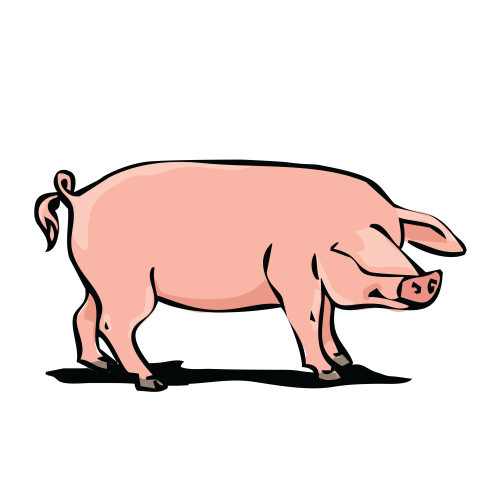                          АФРИКАНСКАЯ ЧУМА СВИНЕЙАфриканская чума свиней – особо опасная, острозаразная, вирусная болезнь. Вирус поражает диких и домашних свиней всех пород и возрастов в любое время года. Для жизни и здоровья людей опасности не представляет. Болезнь высоколетальная, распространяется очень быстро и наносит огромный материальный ущерб сельскому хозяйству. Погибают до 100 % заболевших свиней. Лечения не эффективны, вакцины не существует.Свиньи заражаются при контакте с больными и переболевшими животными: через корма (особенно пищевые отходы), воду, предметы ухода, транспортные средства, загрязненные выделениями больных животных. Наиболее часто к появлению АЧС приводит скармливание свиньям пищевых отходов домашней кухни, различных пищеблоков и столовых, боенских отходов, комбикормов и зернопродуктов, не прошедших термическую обработку. Болезнь переносят домашние и дикие животные, птицы, грызуны и насекомые. Вирус очень устойчив: в продуктах, воде и внешней среде сохраняется месяцами, замораживание и высушивание на него не действуют. Уничтожается исключительно путем нагревания до высоких температур.Симптомы. У животных повышается температура тела до 42оС, появляются отдышка, кашель, пропадает аппетит, усиливается жажда, отмечаются приступы рвоты и паралича задних конечностей, на коже внутренней поверхности бедер, на животе, шее, у основания ушей, на пятачке и хвосте образуются красно-фиолетовые пятна. Для предотвращения заноса заболевания необходимо: Содержать свиней в закрытых помещениях или надежно огороженных, изолированных местах, не допускать свободного выгула свиней, контакта их с другими животными; Регулярно проводить очистку и дезинфекцию помещений, где содержатся животные. Постоянно использовать сменную одежду, обувь, отдельный инвентарь для ухода за свиньями; Исключить кормление свиней кормами животного происхождения и пищевыми отходами без тепловой (проварка) обработки, покупать корма только промышленного производства или подвергать их проварке в течение трех часов; Не допускать посещений хозяйств, животноводческих подворий посторонними лицами; Не покупать живых свиней без ветеринарных сопроводительных документов, не завозить/вывозить свиней и продукцию свиноводства без разрешения должностных лиц государственной ветеринарной службы, регистрировать свинопоголовье в местных администрациях округов и поселений; Не проводить подворный убой и реализацию свинины без ветеринарного предубойного осмотра животных и ветеринарно-санитарной экспертизы мяса и продуктов убоя специалистами государственной ветеринарной службы;Не покупать мясопродукты в местах торговли, не установленных для этих целей местной администрацией; В случае появления признаков заболевания свиней или внезапной их гибели немедленно обратиться в государственную ветеринарную службу; Обязательно предоставлять поголовье свиней для ветеринарного осмотра, проведения вакцинаций (против классической чумы свиней, рожи) и других обработок; Не выбрасывать трупы животных, отходы от их содержания и переработки на свалки, обочины дорог, проводить утилизацию биоотходов в местах, определенных администрацией сельского поселения; Не перерабатывать мясо павших или вынужденно убитых свиней – это запрещено и может привести к дальнейшему распространению болезни; Не использовать для поения животных воду из ручьев и небольших рек со спокойным течением, протекающих через лесные массивы, в которых обитают дикие кабаны. Меры при установлении диагноза АЧС При установлении диагноза «африканская чума свиней» на неблагополучный пункт (хозяйство, населенный пункт, район) накладывается карантин. По его условиям в очаге инфекции проводится уничтожение всех свиней, а в радиусе до 20 км от очага все свинопоголовье, продукция свиноводства, корма подлежат изъятию и уничтожению. При проведении карантинных мероприятий подлежат уничтожению малоценный инвентарь и деревянные постройки. Важно знать, что проведение дезинфекции подсобных помещений (сараев, хлевов, базов и т. д.), построенных из материалов, имеющих пористую структуру (саманный кирпич, пеноблоки, кирпич, керамзитобетон-ные блоки (кроме облицовочных) и т. д.), не гарантирует стопроцентного уничтожения вируса в силу его способности глубоко проникать в структуру указанных строи-тельных материалов и надолго оставаться в них. ПОМНИТЕ!ГИБЕЛЬ СВИНЕЙ ПРИ ЗАРАЖЕНИИ АЧС ДО 100%!СРЕДСТВ ДЛЯ ПРОФИЛАКТИКИ И ЛЕЧЕНИЯ БОЛЕЗНИ НЕ СУЩЕСТВУЕТ.Только строгое выполнение указанных рекомендаций позволит избежать заноса АЧС, на ваши подворья и позволить избежать возникновения и распространения заболевания, и как следствие — экономического ущерба, административной и уголовной ответственности.Обо всех случаях заболевания и внезапного падежа свиней НЕМЕДЛЕННО СООБЩИТЕ в территориальный отдел по Багаевскому району ГБУ РО «Аксайская межрайонная СББЖ» по телефону: +7 (86357) 33-1-84 или в Администрацию Вашего сельского поселения